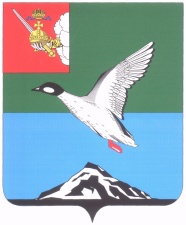 АДМИНИСТРАЦИЯ ЧЕРЕПОВЕЦКОГО МУНИЦИПАЛЬНОГО РАЙОНА П О С Т А Н О В Л Е Н И Еот 27.06.2017 									         № 1978г. ЧереповецО награжденииПОСТАНОВЛЯЮ:Наградить Почетным знаком к 90-летию Череповецкого муниципального района «За особые заслуги в развитии Череповецкого муниципального района» за большой личный вклад в развитие Яргомжского сельского поселения, благополучие его жителей:- Воронову Светлану Николаевну;- Дрочневу Галину Александровну;- Ермолаеву Веру Александровну;- Зернову Татьяну Владимировну;- Кругликову Валентину Александровну;- Крупнову Татьяну Анатольевну;- Кузину Людмилу Даниловну;- Купрееву Елизавету Ивановну;- Купцова Александра Ивановича;- Маловцева Геннадия Вениаминовича;- Митрофанову Галину Валентиновну;- Светлову Екатерину Геннадьевну;- Семину Галину Павловну;- Сидоренкову Валентину Аркадьевну;- Смелову Нину Филипповну;- Тихомирова Алексея Павловича;- Ухову Людмилу Павловну;- Чагину Ангелину Вениаминовну;- Чернышева Вениамина Ивановича.Глава района                                                                                   Н.В.Виноградов 